Приложение №5 к Условиям проведения расчетов по операциям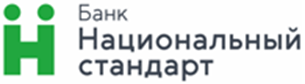 с использованием системы быстрых платежейАО Банк «Национальный стандарт» АКТ ПРИЕМА-ПЕРЕДАЧИ NFC-ТАБЛИЧЕКг.										«___» __________ 20__г.Настоящий акт составлен в том, что 	
                                                                  (юридическое наименование Банка/Клиента)в лице 	 (должность, Ф.И.О.)передает, а 	
                                                                             (юридическое наименование Клиента/Банка)в лице 	 (должность, Ф.И.О.)На основании Договора на проведение расчетов по операциям с использованием системы быстрых платежей № _______ от ___.___.________ (далее – Договор)принимает NFC-таблички:*NFC-таблички, являющиеся собственностью Банка, установлены в ТСТ Клиента на срок действия Договора. NFC-таблички предназначены и могут быть использованы Клиентом только для целей реализации Договора. Дата «___»______________   20__г.			     Дата «___"_______________   20__г.№п/пJ-номер терминала к NFC-табличке*  Кол-воНаименование ТСТ Клиента (Вывеска)Адрес ТСТ КлиентаБанкКлиент:Ф.И.О.Ф.И.О.ПодписьПодпись